Download Forms at http://www.ct.gov/dph/asthma. Click on "Schools" then "Asthma Reporting Forms".District Asthma Reporting Summary Form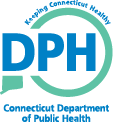 District Asthma Reporting Summary FormDistrict Asthma Reporting Summary FormDistrict Asthma Reporting Summary FormDistrict Asthma Reporting Summary FormDistrict Asthma Reporting Summary FormDistrict Asthma Reporting Summary FormDistrict Asthma Reporting Summary Form2016 – 2017 School Year2016 – 2017 School Year2016 – 2017 School Year2016 – 2017 School Year2016 – 2017 School Year2016 – 2017 School Year2016 – 2017 School Year2016 – 2017 School Year(This page must be completed by the Nurse Supervisor / Health Services Director)(This page must be completed by the Nurse Supervisor / Health Services Director)(This page must be completed by the Nurse Supervisor / Health Services Director)(This page must be completed by the Nurse Supervisor / Health Services Director)(This page must be completed by the Nurse Supervisor / Health Services Director)(This page must be completed by the Nurse Supervisor / Health Services Director)(This page must be completed by the Nurse Supervisor / Health Services Director)(This page must be completed by the Nurse Supervisor / Health Services Director)Submit with Asthma Reporting Forms from all schools by 10/30/2017Submit with Asthma Reporting Forms from all schools by 10/30/2017Submit with Asthma Reporting Forms from all schools by 10/30/2017Submit with Asthma Reporting Forms from all schools by 10/30/2017Submit with Asthma Reporting Forms from all schools by 10/30/2017Submit with Asthma Reporting Forms from all schools by 10/30/2017Submit with Asthma Reporting Forms from all schools by 10/30/2017Submit with Asthma Reporting Forms from all schools by 10/30/2017Name of School District:      Name of School District:      Name of School District:      Name of School District:      Name of School District:      Name of School District:      Name of School District:      Name of School District:      Name of Superintendent:      Name of Superintendent:      Name of Superintendent:      Name of Superintendent:      Name of Superintendent:      Name of Superintendent:      Name of Superintendent:      Name of Superintendent:      Name of Person Completing Form:      Name of Person Completing Form:      Name of Person Completing Form:      Name of Person Completing Form:      Name of Person Completing Form:      Name of Person Completing Form:      Name of Person Completing Form:      Name of Person Completing Form:      Phone Number:      Phone Number:      Phone Number:      Phone Number:      Phone Number:      Phone Number:      Phone Number:      Phone Number:      Number of schools in system:      Number of schools in system:      Number of schools in system:      Number of schools in system:      Number of schools in system:      Number of schools in system:      Number of schools in system:      Number of schools reporting:      Number of schools reporting:      Number of schools reporting:      Number of schools reporting:      Number of schools reporting:      Number of schools reporting:      Number of schools reporting:      Number of students with asthma diagnosis being reported:      Number of students with asthma diagnosis being reported:      Number of students with asthma diagnosis being reported:      Number of students with asthma diagnosis being reported:      Number of students with asthma diagnosis being reported:      Number of students with asthma diagnosis being reported:      Number of students with asthma diagnosis being reported:      Grades that require Health Assessment Record (HAR) for students:Grades that require Health Assessment Record (HAR) for students:Grades that require Health Assessment Record (HAR) for students:Grades that require Health Assessment Record (HAR) for students:Grades that require Health Assessment Record (HAR) for students:For each selected grade, please indicate school district requirement for submission:For each selected grade, please indicate school district requirement for submission:For each selected grade, please indicate school district requirement for submission:Prior1During2Either3 Pre-Kindergarten Pre-Kindergarten Pre-Kindergarten Pre-Kindergarten Pre-Kindergarten Kindergarten Kindergarten Kindergarten Kindergarten Kindergarten 6th grade 6th grade 6th grade 6th grade 6th grade 7th grade 7th grade 7th grade 7th grade 7th grade 9th grade 9th grade 9th grade 9th grade 9th grade 10th grade 10th grade 10th grade 10th grade 10th grade 11th grade 11th grade 11th grade 11th grade 11th grade Other, specify:       Other, specify:       Other, specify:       Other, specify:       Other, specify:      1 Prior to entering the specified grade; 2 During enrollment of the specified grade, before advancing to the next grade1 Prior to entering the specified grade; 2 During enrollment of the specified grade, before advancing to the next grade1 Prior to entering the specified grade; 2 During enrollment of the specified grade, before advancing to the next grade1 Prior to entering the specified grade; 2 During enrollment of the specified grade, before advancing to the next grade1 Prior to entering the specified grade; 2 During enrollment of the specified grade, before advancing to the next grade1 Prior to entering the specified grade; 2 During enrollment of the specified grade, before advancing to the next grade1 Prior to entering the specified grade; 2 During enrollment of the specified grade, before advancing to the next grade1 Prior to entering the specified grade; 2 During enrollment of the specified grade, before advancing to the next grade3 Either prior to or during enrollment.3 Either prior to or during enrollment.3 Either prior to or during enrollment.Schools Not Reporting (List):Schools Not Reporting (List):Schools Not Reporting (List):Schools Not Reporting (List):Schools Not Reporting (List):I certify that this information is complete and accurate to the best of my knowledge.I certify that this information is complete and accurate to the best of my knowledge.I certify that this information is complete and accurate to the best of my knowledge.I certify that this information is complete and accurate to the best of my knowledge.I certify that this information is complete and accurate to the best of my knowledge.I certify that this information is complete and accurate to the best of my knowledge.I certify that this information is complete and accurate to the best of my knowledge.SignatureSignatureSignatureSignatureSignatureDatePlease return this form & Asthma Reporting Forms for each school in your district to:Please return this form & Asthma Reporting Forms for each school in your district to:Please return this form & Asthma Reporting Forms for each school in your district to:Please return this form & Asthma Reporting Forms for each school in your district to:Please return this form & Asthma Reporting Forms for each school in your district to:Please return this form & Asthma Reporting Forms for each school in your district to:Please return this form & Asthma Reporting Forms for each school in your district to:Please return this form & Asthma Reporting Forms for each school in your district to: